Whom may we thank for referring you to this office      _______________________________________?NEW ADULT PATIENT CARE FORMToday’s Date: __________________
 								PATIENT DEMOGRAPHICS			Name: ___________________________________________	Birth Date: _____-_____-_____   Age: _______    Male    Female  OtherAddress: _________________________________________    City: _________________________________ State: _____ Zip: ____________E-mail Address: ____________________________________ 	Home Phone: ________________________Mobile Phone:_______________Marital Status:  Single       Married      Do you have Insurance:   Yes       No         Work Phone: ______________________________ Identification/Driver’s License #: (copy of ID will be made at time of appointment)______________________________________________Employer: ________________________________________    Occupation: ____________________________________________________Number of Children and Ages: _________________________________Name & Number of Emergency Contact: ______________________   ___________________Relationship: ___________________________HISTORY of COMPLAINTPlease identify the condition(s) that brought you to this office:   Primarily: _____________________________________________________Secondarily: __________________________   Third: _____________________________ Fourth: ___________________________________When did the problem(s) begin? ____________________ When is the problem at its worst?  AM    PM    mid-day    late PM                                                           How long does it last?  It is constant   OR    I experience it on and off during the day   OR    It comes and goes throughout the week  Is your problem the result of ANY type of accident?  Yes    No    If yes, circle one: WORK ACCIDENT   CAR ACCIDENT   SPORTS    OTHERCondition(s) ever been treated by anyone in the past? Yes  No  If yes, when: ______ by whom? ________________________________ How long were you under care: ____________     What were the results? ______________________________________________________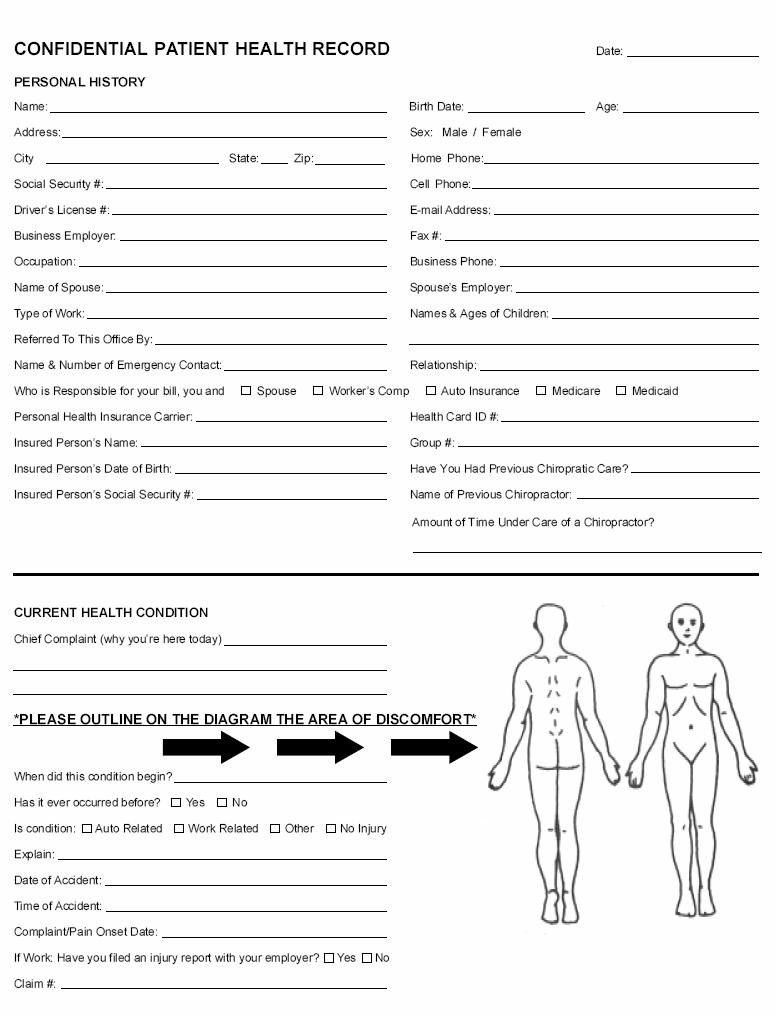 Name of Previous Chiropractor: _______________________________               N/A*PLEASE MARK the areas on the Diagram with the following letters to describe your symptoms:   R = Radiating   B = Burning   D = Dull   A = Aching   N = Numbness S = Sharp/ Stabbing   T= Tingling What relieves your symptoms? ____________________________   What makes them feel worse? _________________________________            LIST RESTRICTED ACTIVITY: 		       CURRENT ACTIVITY LEVEL          		USUAL ACTIVITY LEVEL	EXAMPLE:	Walking					¼ Mile						2 Miles___________________________________:   	_________________________________________________________________________________________________________:    	______________________________________________________________________Office Use: Patient’s Name: __________________________  HR#: ________________        ___/___/___    JDD,DC 5/2011Identify any other injury(s) to your spine, minor or major, including childhood traumas that the doctor should know about: ________________________________________________________________________________________________________________________________________________________________________________________________________________________PAST HISTORYHave you suffered with any of this or a similar problem in the past?  No  Yes   If yes how many times? ________ _ When was the last episode? _____________________ How did the injury happen?____________   Does anyone in your family suffer with the same condition(s)?  No    Yes    Other forms of treatment tried:  No   Yes   If yes, please state what type of treatment you have tried:___________________________, and who provided it: _________________________ How long ago? _______What were the results.  Favorable  Unfavorable please explain. ____________________________________________________________________ ____________________________________Please identify any and all types of jobs/hobbies you have had in the past that have imposed any physical stress on you or your body:  ______________________________________________________________________________________________________________ If you have ever been diagnosed with any of the following conditions, please indicate with the following                                                       P for in the Past, C for Currently have and N for Never have had:___ Fracture/Broken Bone    ___Dislocations         ___ Tumors      ___Rheumatoid Arthritis       ___Disability   ___Cancer          ___ Heart Attack     ___Osteo Arthritis    ___ Diabetes    ___Cerebral Vascular/Stroke          ___ Other serious conditions:          PLEASE identify  PAST and any CURRENT conditions you feel may be contributing to your present problem:SOCIAL HISTORY1. Smoking: cigars  pipe   cigarettes       How often?  Daily       Weekends   Occasionally      Never 2. Alcoholic Beverage: consumption occurs                             Daily     Weekends   Occasionally      Never  3. Recreational Drug use:                  	          Daily     Weekends   Occasionally      Never    Do you have a Current Physician Issues Medical Marijuana Card?   No   Yes  4. Hobbies -Recreational Activities- Exercise Regime: How does your present problem affect the following: ______________________________________________________________________________________________________________________FAMILY HISTORY: 1. Does anyone in your family suffer with the same condition(s)?  No    Yes        If yes whom:  grandmother    grandfather    mother   father    sister’s      brother’s     son(s)    daughter(s)    Have they ever been treated for their condition?  No         Yes         I don’t know2. Any other hereditary conditions the doctor should be aware of.  No Yes: __________________________       I hereby authorize payment to be made directly to Tristar Family Spine and Wellness Center, for all benefits which may be payable under a healthcare plan or from any other collateral sources. I authorize utilization of this application or copies thereof for the purpose of processing claims and effecting payments, and further acknowledge that this assignment of benefits does not in any way relieve me of payment liability and that I will remain financially responsible to Tristar Family Spine and Wellness Center for any and all services I receive at this office.   ___________________________________			         _____ - _____ - _____Patient or Authorized Person’s Signature               	                       Date Completed                        ____________________________________	                                 ______ - ______ - _____                        Doctor’s Signature  	                          	  Date Form ReviewedOffice Use: Patient’s Name: __________________________  HR#: ________________        ___/___/___    JDD,DC 5/2011TRISTAR FAMILY CHIROPRACTIC, A Family Wellness Center			ACTIVITIES OF 	Please identify how your current condition is affecting your ability to carry out activities that are routinely part of your life:ACTIVITIES:		                                         EFFECT: ________    Driving			 No Effect     Painful (can do)     Painful (limits)     Unable to PerformExtended Computer Use	 No Effect     Painful (can do)     Painful (limits)     Unable to PerformHousehold Chores		 No Effect     Painful (can do)     Painful (limits)     Unable to PerformStatic Sitting (long periods)	 No Effect     Painful (can do)     Painful (limits)     Unable to PerformStatic Standing(long periods)	 No Effect     Painful (can do)     Painful (limits)     Unable to PerformLifting Children		 No Effect     Painful (can do)     Painful (limits)     Unable to PerformReading/Concentration	 No Effect     Painful (can do)     Painful (limits)     Unable to PerformWashing/Bathing		 No Effect     Painful (can do)     Painful (limits)     Unable to PerformDressing			 No Effect     Painful (can do)     Painful (limits)     Unable to PerformShaving			 No Effect     Painful (can do)     Painful (limits)     Unable to PerformGrooming/Personal Care	 No Effect     Painful (can do)     Painful (limits)     Unable to Perform   Carrying Groceries		 No Effect     Painful (can do)     Painful (limits)     Unable to PerformSit to Stand			 No Effect     Painful (can do)     Painful (limits)     Unable to PerformClimbing Stairs		 No Effect     Painful (can do)     Painful (limits)     Unable to PerformPet Care			 No Effect     Painful (can do)     Painful (limits)     Unable to PerformSexual Activities		 No Effect     Painful (can do)     Painful (limits)     Unable to PerformSleep				 No Effect     Painful (can do)     Painful (limits)     Unable to PerformExercise			 No Effect     Painful (can do)     Painful (limits)     Unable to PerformWalking			 No Effect     Painful (can do)     Painful (limits)     Unable to PerformWashing/Bathing                        No Effect     Painful (can do)     Painful (limits)     Unable to PerformSweeping/Vacuuming                No Effect     Painful (can do)     Painful (limits)     Unable to PerformDishes                                           No Effect     Painful (can do)     Painful (limits)     Unable to PerformLaundry                                        No Effect     Painful (can do)     Painful (limits)     Unable to PerformGarbage                                       No Effect     Painful (can do)     Painful (limits)     Unable to PerformOther: _____________            No Effect      Painful (can do)     Painful (limits)     Unable to Perform                                                                Patient signature: ___________________________________ Today’s Date: ___/___/___ Office Use: Patient’s Name: __________________________  HR#: ________________        ___/___/___    JDD,DC 5/2011Please mark P for in the Past, C for Currently have and N for Never___ Headache	___ Pregnant (Now)	___ Dizziness	___ Prostate Problems	___ Ulcers___ Neck Pain	___ Frequent Colds/Flu	___ Loss of Balance	___ Impotence/Sexual Dysfun.	___ Heartburn___ Jaw Pain, TMJ	___ Convulsions/Epilepsy	___ Fainting	___ Digestive Problems	___ Heart Problem___ Shoulder Pain	___ Tremors		___ Double Vision	___  Trouble	___ High Blood Pressure___ Upper Back Pain	___ Chest Pain		___ Blurred Vision	___ Diarrhea/Constipation	___ Low Blood Pressure___ Mid Back Pain	___ Pain w/Cough/Sneeze	___ Ringing in Ears	___ Menopausal Problems	___ Asthma___ Low Back Pain	___ Foot or Knee Problems	___ Hearing Loss	___ Menstrual Problem	___ Difficulty Breathing___ Hip Pain	___ Sinus/Drainage Problem	___ Depression	___ PMS	___ Lung Problems___ Back Curvature	___ Swollen/Painful Joints	___ Irritable	___ Bed Wetting	___ Kidney Trouble___ Scoliosis	___ Skin Problems	___ Mood Changes	___ Learning Disabilty	___ Gall Bladder Trouble___ Numb/Tingling arms, hands, fingers	___ ADD/ADHD	___ Eating Disorder	___ Liver Trouble___ Numb/Tingling legs, feet, toes	___ Allergies	___ Trouble Sleeping	___ Hepatitis (A,B,C)___Cancer: Breast/Liver/Thyroid/Prostate/Cervical/Skin                              ___ Other :___________________________________List Supplements, Prescription & Non-Prescription drugs you take:_______________________________________________________________________________________________________________________________________________________________________________________________________________________________________________________________Any other information you would like the doctor to know:_______________________________________________________________________________________________________________________________________________________________________________________________________________________________________________________________                                                                                                                                                                    JDD,DC 5/2011Patient signature: _________________________________________      Today’s Date: ___/___/___ 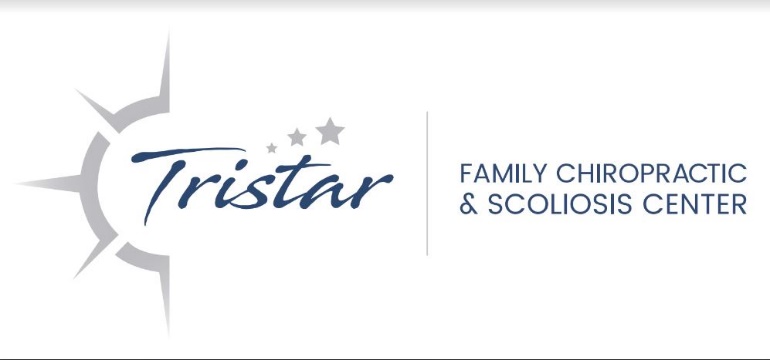 New adult patient intake form 9/2020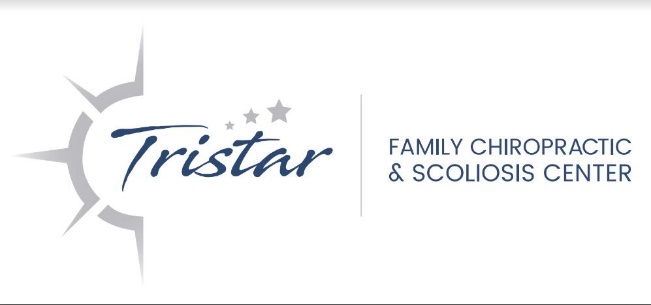 8221 NE HAZEL DELL AVENUE #103VANCOUVER, WA 98665www.tristarchiro.comtristarfamilychiropractic@gmail.com P: 360-258-1506  
F: 360-828-1323
Text Line : 541-946-3815                                               HOW LONG AGO                    TYPE OF   RECEIVED 		                              BY WHOM	INJURIES                           SURGERIES                     CHILDHOOD DISEASES ADULT DISEASES               